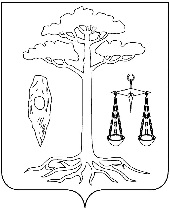 ГЛАВАтейковского муниципального районаивановской областип о с т а н о в л е н и е  от 26.04.2022 № 6г. ТейковоО предоставлении разрешения на условно разрешенный вид использования земельного участка, расположенного по адресу: Ивановская область, Тейковский район, с. Якшино, д. 33В соответствии с Градостроительным кодексом Российской Федерации, Федеральным законом от 6 октября 2003 г. №131-ФЗ «Об общих принципах организации местного самоуправления в Российской Федерации», Правилами землепользования и застройки Морозовского сельского поселения, утвержденными 28.03.2018 № 281-р, на основании заключения по результатам публичных слушаний от 26.04.2022 годапостановляЮ: Предоставить разрешение на условно разрешенный вид использования земельного участка или объекта капитального строительства – «Рынки» в отношении земельного участка с кадастровым номером 37:18:050105:326, расположенного по адресу: Ивановская область, Тейковский район, с. Якшино, 33.Опубликовать настоящее постановление на официальном сайте администрации Тейковского муниципального района.Настоящее постановление вступает в силу после его официального опубликования.Контроль за исполнением настоящего постановления возложить на начальника отдела градостроительства управления координации жилищно-коммунального, дорожного хозяйства и градостроительства Баранчук Т.В.Глава Тейковского муниципального района	                                                             В.А. Катков    